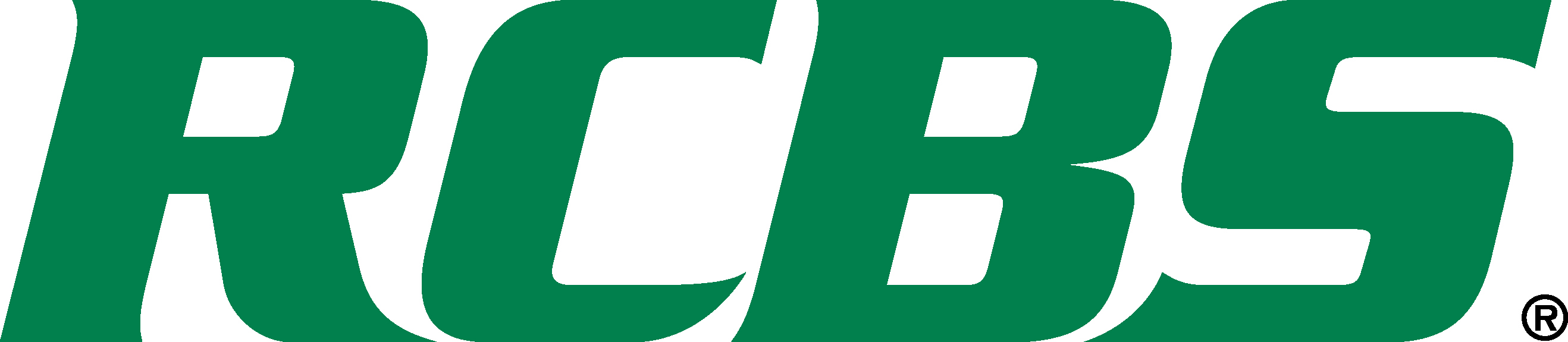  Contact: Jake EdsonCommunications ManagerOutdoor Products	(763) 323-3865FOR IMMEDIATE RELEASE 		 		    E-mail: pressroom@vistaoutdoor.comRCBS’ New M1000 Scale Is Feature-Packed for Serious ReloadersThe New RCBS M1000 Scale Weighs 1,000 Grains with +/-0.1-Grain AccuracyOVERLAND PARK, Kansas (May 23, 2016) – The new M1000 mechanical scale provides right- or left-handed operation and a wealth of big-time features at an affordable price.“We offer ultra-reliable equipment for serious reloaders,” said Curtis Smith, RCBS Product Director. “For those who choose mechanical scales, accuracy and reliability are top priorities. The new M1000 scale provides exactly that for both left- and right-handed users.”Featuring a proven design that lets you weigh up to 1,000 grains with +/-0.1-grain accuracy, the M1000 also offers RCBS’ magnetic damping system for fast readings, and maintenance-free movement. The tip-proof metal pan makes loading easier.RCBS is a brand of Vista Outdoor Inc. It is the leading manufacturer of ammunition reloading equipment for rifles and pistols, offering reloading equipment throughout the world. For more information, please visit www.RCBS.com. About Vista OutdoorVista Outdoor is a leading global designer, manufacturer and marketer of consumer products in the growing outdoor sports and recreation markets. The company operates in two segments, Shooting Sports and Outdoor Products, and has a portfolio of well-recognized brands that provides consumers with a wide range of performance-driven, high-quality and innovative products for individual outdoor recreational pursuits. Vista Outdoor products are sold at leading retailers and distributors across North America and worldwide. Vista Outdoor is headquartered in Utah and has manufacturing operations and facilities in 13 U.S. States, Canada, Mexico and Puerto Rico along with international customer service, sales and sourcing operations in Asia, Australia, Canada, Europe and New Zealand. For news and information, visit www.vistaoutdoor.com or follow us on Twitter @VistaOutdoorInc and Facebook at www.facebook.com/vistaoutdoor.	###